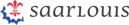 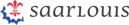 Bitte beachten Sie den Mindestbestellwert von 25,00 €. Bei Rückfragen wenden Sie sich bitte an die Stadtverwaltung (443-326 vormittags) oder per Mail an Christine.Neu@saarlouis.deObstbäumeHochst.Halbst.¼ StammBeerensträucher  /  Busch€ / StückStückÄpfel:             € / Stück30 €23 €23 €- Brombeere  (stachellos)          Co. 5-7 Triebe8,50- Alkmene- Himbeere  (1-rutig) 3,00- Erbacher Mostapfel- Johannisbeere  (rot)                 Co. 5-7Triebe5,00- Florina - Johannisbeere  (schwarz)        Co. 5-7Triebe5,00- Freiherr von Berlepsch- Stachelbeere  (grün)                Co. 5-7 Triebe5,00- Geheimrat Oldenburg- Stachelbeere  (gelb)                Co. 5-7 Triebe5,00- GravensteinerHausbäume€ / StückStück- James Grieve- Esskastanie                        H, 2xv, o.B 10/1253- Kaiser Wilhelm- Kugel-Ahorn                      H, 2xv, o.B  10/1269- Luxemburger Renette- Kugel-Trompetenbaum   H, 3xv, m.Db, 10/1274- Minister v. Hammerstein *- Rosskastanie                   H, 2xv, o.B. 10/1248- Pilot !- Säulenhainbuche             H, 3xv, m.Db 10/1269- Pinova !- Walnussbaum                     H, 2xv, o.B 10/1244- Rewena !- Winterlinde                          H, 2xv, o.B 10/1247- Rheinischer BohnapfelFeldgehölze  /  Sträucher€ / 5 St. = Bund- Topaz * !- Feldahorn                             1xv, o.B.,80/100 11,50 Bund- Winterrambour- Felsenbirne                            Str,. 4Tr 60/100 11,50Bund Birnen:           € / Stück    30 €23 €23 €- Hartriegel                                Str, 4Tr 60/100  11,50Bund- Clapps Liebling- Conference- Gellerts Butterbirne- Hainbuche                             1xv, o.B.80/100 11,50Bund- Gräfin von Paris- Haselnuss                               Str, 3Tr 60/100  11,50Bund- Gute Luise- Hundsrose                              Str, 3Tr 60/100  11,50Bund- Köstliche von Charneu- Kornelkirsche                          Str, 3Tr 60/100  11,50Bund- Pleiner Mostbirne- Rote Heckenkirsche               Str, 3Tr 60/100  11,50Bund- Schöne Helene- Schlehe                                  Str, 3Tr 60/100 11,50BundKirschen:       € / Stück30 €23 €23 €- Schmetterlingsstrauch                    Co. (4 ltr.)11,50 Stück- Burlat                 (süß/früh)- Schwarzer Holunder               Str, 3Tr 60/100   11,50Bund- Große Prinzessin     (süß)- Silberweide (Bienenweide)     Str, 3Tr 60/1005 Stück- Hedelfinger       (süß/spät)- Aschweide  (Bienenweide)     Str, 3Tr 60/1005 €Stück- Kassins Frühe          (süß)- Weißdorn                                Str, 3Tr 60/100  11,50 €Bund- Ludwigs Frühe       (sauer)- Wolliger Schneeball                Str, 4Tr 60/100  11,50 €Bund- Oblaschinska        ( sauer)Kletterpflanzen€ / StückStück- Regina              (süß/spät)- Clematis, Hybrid                           Co. 60/1008,50- Schneiders Späte     (süß)- Blauregen                                      Co. 60/10014- Van !       (süß/mittel-spät)- Echter Wein  (weiße „Phoenix“)      Co. 40/6014Mirabellen      € / Stück30 €23 €23 €- Echter Wein (blaue „Muscat bleu“) Co. 40/6014- Nancy- Feuer-Geißblatt                             Co. 60/1008,50Renekloden    € / Stück30 €23 €23 €- Geißblatt                                       Co. 60/1008,50- Graf Althans- Immergrüne Geißschlinge             Co. 60/1009,00- Große Grüne- Kiwi  „Jenny“ (Selbstbefruchter)    Co. 60/10014- Oullins- Kletterrose „Rosana“ (rosa)          Güteklasse A13,50Zwetschgen   € / Stück30 €23 €23 €- Kletterrose „Harlekin“ (pink/weiß) Güteklasse A13,50- Bühlers Frühe          (früh)- Pfeifenwinde                                 Co. 60/10018,50- Hanita !                  (mittel)- Kletterhortensie                              Co. 20/3014- Hauszwetschge       (spät)- Rote Klettertrompete                     Co. 60/10014- Katinka                     (früh)- Wilder Wein                                   Co. 60/1008,50- Yoyo - Winter-Jasmin                                 Co. 30/409,00Pfirsich           € / Stück41 €     27 €27 €Zubehör€ / StückStück- Kernechter v. Vorgebirge- Busch-Pflanzpfahl,   1,75 m,  Ø 4/5 cm5,50Quitte               € / Stück41 €27 €27 €- Halbstamm-Pflanzpfahl,   2,00 m,  Ø 4/5 cm7,00- Birnenquitte- Hochstamm-Pflanzpfahl,  2,50 m,  Ø 4/5 cm8,00Anmerkungen: H: Hochstamm; Ha: Halbstamm; Str: Strauch; Co: Container; o.B: ohne Ballen; m Db: mit Drahtballen; Tr: Triebe* für Apfel-Allergiker geeignet; ** nur im 5er Bund lieferbar!Anmerkungen: H: Hochstamm; Ha: Halbstamm; Str: Strauch; Co: Container; o.B: ohne Ballen; m Db: mit Drahtballen; Tr: Triebe* für Apfel-Allergiker geeignet; ** nur im 5er Bund lieferbar!Anmerkungen: H: Hochstamm; Ha: Halbstamm; Str: Strauch; Co: Container; o.B: ohne Ballen; m Db: mit Drahtballen; Tr: Triebe* für Apfel-Allergiker geeignet; ** nur im 5er Bund lieferbar!Anmerkungen: H: Hochstamm; Ha: Halbstamm; Str: Strauch; Co: Container; o.B: ohne Ballen; m Db: mit Drahtballen; Tr: Triebe* für Apfel-Allergiker geeignet; ** nur im 5er Bund lieferbar!- Verbiss-Schutzmanschette, 90 cm5,50Anmerkungen: H: Hochstamm; Ha: Halbstamm; Str: Strauch; Co: Container; o.B: ohne Ballen; m Db: mit Drahtballen; Tr: Triebe* für Apfel-Allergiker geeignet; ** nur im 5er Bund lieferbar!Anmerkungen: H: Hochstamm; Ha: Halbstamm; Str: Strauch; Co: Container; o.B: ohne Ballen; m Db: mit Drahtballen; Tr: Triebe* für Apfel-Allergiker geeignet; ** nur im 5er Bund lieferbar!Anmerkungen: H: Hochstamm; Ha: Halbstamm; Str: Strauch; Co: Container; o.B: ohne Ballen; m Db: mit Drahtballen; Tr: Triebe* für Apfel-Allergiker geeignet; ** nur im 5er Bund lieferbar!Anmerkungen: H: Hochstamm; Ha: Halbstamm; Str: Strauch; Co: Container; o.B: ohne Ballen; m Db: mit Drahtballen; Tr: Triebe* für Apfel-Allergiker geeignet; ** nur im 5er Bund lieferbar!- Kokosseil  je Meter  0,80Anmerkungen: H: Hochstamm; Ha: Halbstamm; Str: Strauch; Co: Container; o.B: ohne Ballen; m Db: mit Drahtballen; Tr: Triebe* für Apfel-Allergiker geeignet; ** nur im 5er Bund lieferbar!Anmerkungen: H: Hochstamm; Ha: Halbstamm; Str: Strauch; Co: Container; o.B: ohne Ballen; m Db: mit Drahtballen; Tr: Triebe* für Apfel-Allergiker geeignet; ** nur im 5er Bund lieferbar!Anmerkungen: H: Hochstamm; Ha: Halbstamm; Str: Strauch; Co: Container; o.B: ohne Ballen; m Db: mit Drahtballen; Tr: Triebe* für Apfel-Allergiker geeignet; ** nur im 5er Bund lieferbar!Anmerkungen: H: Hochstamm; Ha: Halbstamm; Str: Strauch; Co: Container; o.B: ohne Ballen; m Db: mit Drahtballen; Tr: Triebe* für Apfel-Allergiker geeignet; ** nur im 5er Bund lieferbar!Hinweis: ! vom Obst- und Gartenbauverein empfohlene SorteHinweis: ! vom Obst- und Gartenbauverein empfohlene SorteHinweis: ! vom Obst- und Gartenbauverein empfohlene Sorte